Pár gondolat arról, hogyan dolgozom.    „Minden nap egy új esély arra, hogy megváltoztasd az életed!”Jószívűnek maradni egy szívtelen világban bátorság, nem gyengeség.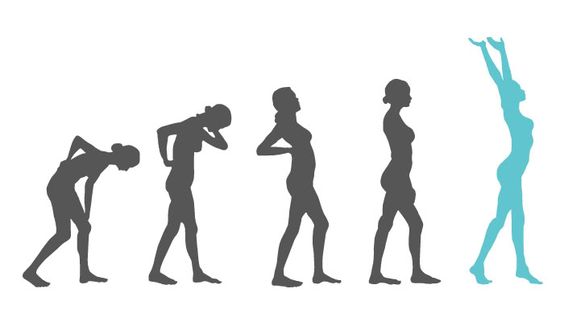 A masszázs talán az egyik legrégebbi gyógyítási forma amit az emberiség valaha is alkalmazott.         Ez egy ösztönös reakció a fájdalmak csillapítására, megszüntetésére.Az érintés nyugtató hatására a meleg kezek energiája felszabadul, ami átjárja és feltölti a testet-lelket.Már gyermekkorunktól fogva tudjuk, hogy hihetetlen hatása van a simogatásnak, dörzsölésnek. Ezt, azt hiszem minden édesanya tudja.Tudják milyen gyógyító erővel bír, hiszen minden szeretetük benne van.Én ugyanezt érzem amikor masszírozok.A masszázs célja elsősorban a fájdalom csillapítás. Fontos, hogy a fájdalom körét megszüntessük, hiszen ha valamink fáj azt ugye nem tudjuk úgy mozgatni. Ha meg nem mozgatjuk beszűkül a mozgástere az adott testrésznek, és a fájdalom tovább erősödik. Ezért még úgyse mozgatjuk. Ördögi kör!Pedig csak a mozgatással lehet megszüntetni. Itt jövök én, hogy segítsek. Az egyik legfontosabb, a prevenció, vagyis a megelőzés, még mielőtt az enyhébb panaszok súlyosabbá nem kezdenek válni.A gyógymasszőr egészséges és beteg embereken is tud segíteni.Egészséges embereknél gyakran tapasztalom, pl.ülőmunkát végzőknél, vagy aki sokat vezet, hogy fáj a nyaka, válla, dereka, az egész háta olyan mintha „egybe” lenne. (Sajnos az ülő munka 10X jobban megterheli a gerincet, mint az álló munka.)Álló munkánál pl. fogorvosoknál, fodrászoknál ,eladóknál, nem csak a felsőtest, hanem bizony a csípő, és az alsó vágtagok is erőteljesen igénybe vannak véve. Ilyenkor az egész testre kell figyelni, hiszen ha a láb statikája megbomlik az kihatással van a bokától a tarkóig mindenre. Ahhoz, hogy a napi munkánkat jól tudjuk végezni, elengedhetetlen, hogy jó legyen a közérzetünk. Egy fájdalom képes elvonni a figyelmünket a feladatainkról, ami kihathat a munkahelyre, vagy a családra is.Ezeket a panaszokat viszonylag rövid idő alatt meg tudom szüntetni, ha a páciens is hozzájárul a saját gyógyulásához, az általam megtanított kis tornával. Szoktam házi feladatot adni, minden esetben! Tapasztalataim alapján úgy látom, hogy a hozzám segítségért fordulók, meg is teszik amit kérek, aminek egy tartós javulás az eredménye. Hiszen ezért dolgozunk.Egyre többen keresnek meg a gyermekükkel kapcsolatban. A gyerekek hajlamosak nagyon gyorsan nőni, és ez bizony ízületi problémákat okoz náluk. Főleg ha még sportolnak is, ami tovább terheli a fájó pontokat és az izmokat. Ez tanulási zavart, sport teljesítmény csökkenést, hangulat ingadozást, frusztrációt is okozhat. Fiataloknál alkalmazott technikám, és rendkívül hatékony masszázs krémjeimnek, valamint a rendszeres kezeléseknek köszönhetően hamar újra az élmezőnyben lehetnek.A másik terület ahol nagy eredményeket értem el, a különböző betegségek rehabilitációjában van.Ilyen jellegű kórházi gyakorlatom és tapasztalatim alapján különböző súlyosságú mozgásszervi, és stroke betegek utókezelésében szereztem nagy tapasztalatot.Így tudok segíteni pl: protézisek vagy egyéb műtétek utáni felépülésben, különböző degeneratív elváltozások kezelésébengerincbetegségekben(gerinc ferdülés, sérvek, kopások esetén)sérvek, kopások eseténízületi bántalmak esetén pl: kontraktúrák, váll, kar kéz, láb, lábszár, boka, lábfej idegrendszeri panaszok ischias, lumbágónyirok pangás megszüntetésében, ödémák kezelésébentraumás sérülések utókezelésében(pl.balesetek)stroke utáni rehabilitációban.Ezeknél a betegségeknél kimondottan célzottan, az adott területre koncentrálok, plusz azokra a helyekre ahová kihatnak a tünetek.Éppen ezért, nagyon fontos, hogy már az első megkeresés alkalmával megbeszéljük milyen jellegű panasszal keres meg engem.Betegségek esetén mindig szoktam kérni, hogy hozzák magukkal az orvosi papírjaikat. Ebből tudok szakszerűen tájékozódni, és pontosan megállapítani, hogy kezelhető-e a probléma, vagy esetleg van valamilyen kizáró oka.Két konzulens orvossal tartom a kapcsolatot, abban az esetben, ha speciális esetről lenne szó.Ezután az első személyes találkozás alkalmával ezeket az információkat megbeszéljük, majd felállítok egy személyre szabott kezelési tervet. Ezt mindig úgy változtatjuk, ahogy a panaszok és a fájdalmak csökkennek, majd végül megszűnnek. Az én feladatom, hivatásom, hogy az emberek mindennapjait élhetőbbé tegyem, a fájdalmakat csillapítsam, és lehetőség szerint meg is szüntessem. Számomra az, hogy látom valakinek a szemében, hogy megkönnyebbült, és már nincsenek borzasztó fájdalmai, az, hogy tud a munkájára, családjára koncentrálni, és boldog mosollyal jön a következő masszázsra, olyan jutalom aminél kevés van jobb.